TÝDENNÍ PLÁN NÁMOŘNICKÉ TŘÍDY 4. A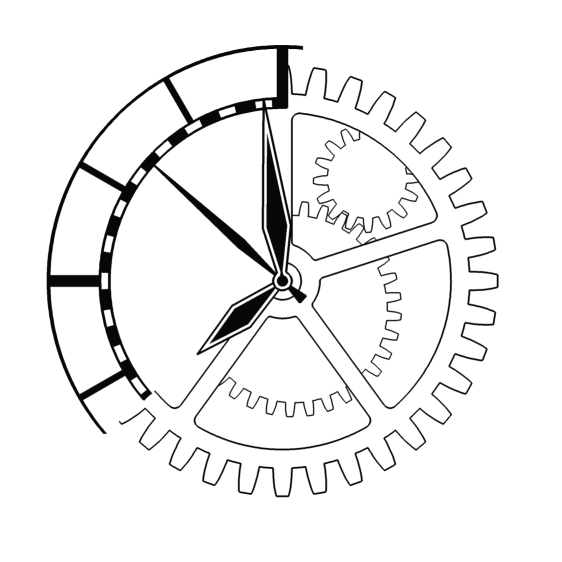 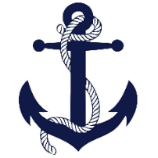 Námořníci na cestě z pravěkuMilí námořníci a milí rodiče, děkuji za včasné zaplacení expedice „Keltové“. Ve středu 9. 10.  se sejdeme  před školou na náměstí v 7.30, odcházíme v 7:40. Návrat na Smíchovské nádraží v 16:11 nebo dovedení ke škole cca v 16:45. Prosím podtrhnout, kde děti vyzvednete. Do pohodlného batůžku si děti vezmou deník v deskách, něco na psaní, svačinu a pití na celý den (nezapomeňte zrušit tento den oběd). Sportovní obutí a oblečení je nutné přizpůsobit aktuálnímu stavu počasí (čepice, nákrčníky, funkční prádlo,…). Pokud si budete chtít poměřit běžecké dovednosti, vyražte v sobotu 12. 10. na tradiční Běh Karlínským sadem (viz. letáček). Hezké říjnové dny. Lucka  a Alice    podpis rodiče:                                                       podpis Námořníka: 6. TÝDENOD 7. 10. DO 11. 10. 2019CO se tento týden dozvím nového A CO MÁM ZVLÁDNOUTMÉ POVINNOSTI A DOPORUČENÍ NA PROCVIČOVÁNÍJAK SE HODNOTÍM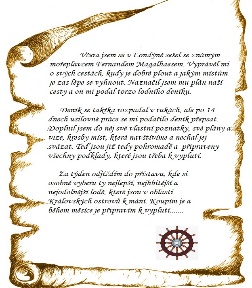 ČESKÝ JAZYKČTENÍNauka o slově (synonyma, opozita, souřadná, nadřazená, podřazená). Řazení podle abecedy. Druhy vět. Učebnice 11 – 19. Ypsilonie. Čtu zadané texty v čítance.Čtenářská dílna – pátek.Každý den píši větu do deníku.Prac. list do pátku 11. 10.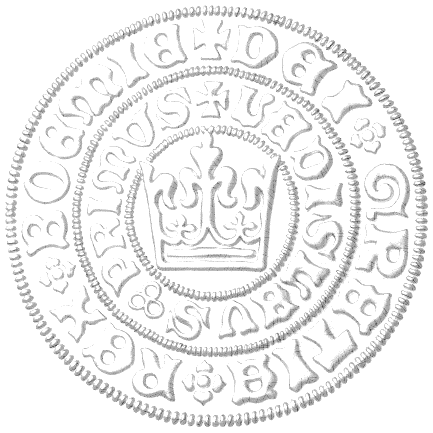 ČESKÝ JAZYKČTENÍNauka o slově (synonyma, opozita, souřadná, nadřazená, podřazená). Řazení podle abecedy. Druhy vět. Učebnice 11 – 19. Ypsilonie. Čtu zadané texty v čítance.Čtenářská dílna – pátek.Každý den píši větu do deníku.Prac. list do pátku 11. 10.ČESKÝ JAZYKČTENÍNauka o slově (synonyma, opozita, souřadná, nadřazená, podřazená). Řazení podle abecedy. Druhy vět. Učebnice 11 – 19. Ypsilonie. Čtu zadané texty v čítance.Čtenářská dílna – pátek.Každý den píši větu do deníku.Prac. list do pátku 11. 10.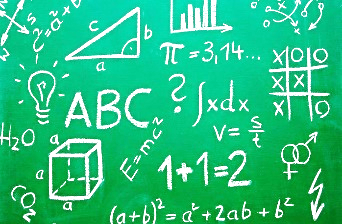 MATEMATIKASoučtové trojúhelníky, slovní úlohy, přednosti při počítání, krokování, násobení, dělení, písemné sčítání a odčítání do 1000.Učebnice – opakování str. 8 – 12. Tvořím časovou osu.Prac. list do pátku 11.10.Bonus  cvičení 3Procvičuji si násobení, dělení, písemné + a -.MATEMATIKASoučtové trojúhelníky, slovní úlohy, přednosti při počítání, krokování, násobení, dělení, písemné sčítání a odčítání do 1000.Učebnice – opakování str. 8 – 12. Tvořím časovou osu.Prac. list do pátku 11.10.Bonus  cvičení 3Procvičuji si násobení, dělení, písemné + a -.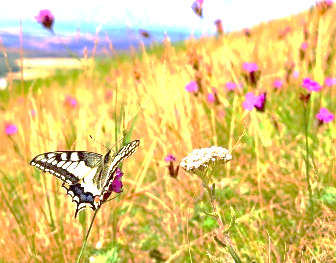 PŘÍRODNÍ VĚDYZemě pod povrchem i na povrchu.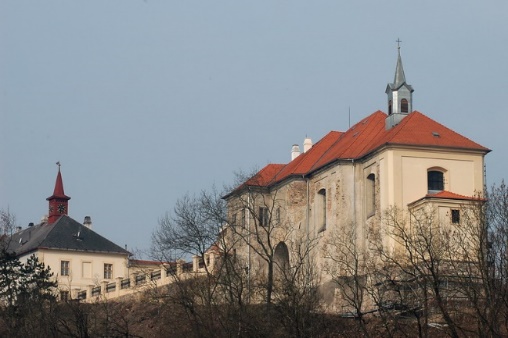 Přírodní vědy budeme mít ve čtvrtek 10.11.PŘÍRODNÍ VĚDYZemě pod povrchem i na povrchu.Přírodní vědy budeme mít ve čtvrtek 10.11.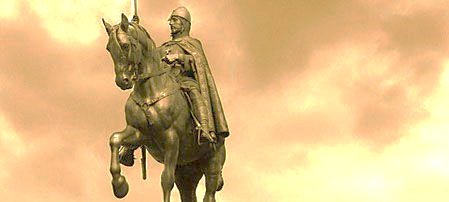 SPOLEČENSKÉ        VĚDYZámek Nižbor – Informační středisko keltské kultury. Na expedici „Keltové“ sleduji výklad a zajímavosti si zaznamenám do  pracovního listu.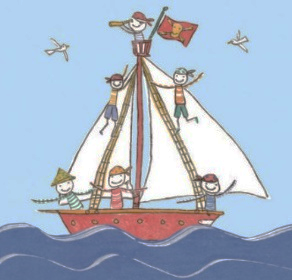 VÝCHOVYTV    Keltské hry. Kotoul.VV    Keltové - NižborPČ      Podzimní věnecHV    Keltská hudba.OSV  Respekt, jedinečnostNa úterní hodinu PČ si dones podzimní přírodniny.